Tio största bolagskonkurserna under september 2012 (omsättning)Creditsafes totala konkursstatistik för aktiebolag  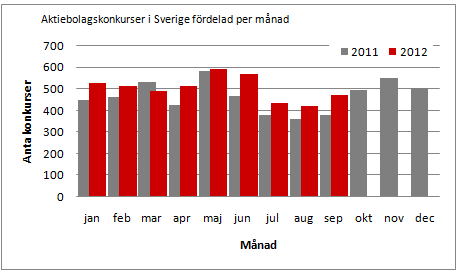 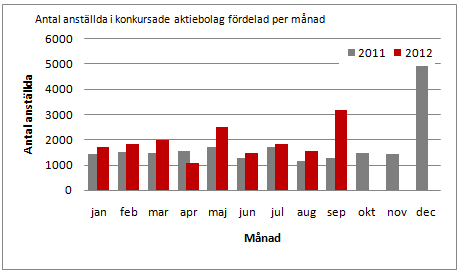 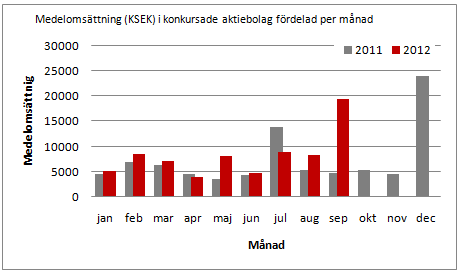 Omsättning TkrAntal anställdaFöretagPostnrPostadress2 478 098343Expert Sverige AB581 84LINKÖPING1 156 312377Expert Stormarknad i Sverige AB581 84LINKÖPING438 124321Panaxia Security AB168 74BROMMA241 42534STARK Entreprenad i Sverige AB141 06KUNGENS KURVA203 62352BAC Såg & Hyvleri AB975 97LULEÅ168 36890Hammarstedt´s Sydost AB382 21NYBRO156 70740Mark o VA i Malmö AB232 61ARLÖV144 124312Nordisk Bevakningstjänst AB120 22STOCKHOLM124 85978ESV Partner AB581 84LINKÖPING121 20717BooForssjö Biobränslen AB641 22KATRINEHOLMMånadAntal konkurser
2010Antal konkurser 2011Procent skillnadGenomsnittligt antal anställdaGenomsnittlig omsättning MkrMånadAntal konkurser
2010Antal konkurser 2011Procent skillnadGenomsnittligt antal anställdaGenomsnittlig omsättning MkrJanuari442447144,6Februari447462346,9Mars577529-836,2April458425-744,6Maj553581543,5juni560467-1734,4juli396379-4513,7Augusti2953582145,3September438379-1344,8Oktober510493-335,3November518550634,5December511504-11423,9MånadAntal konkurser
2011Antal konkurser 2012Procent skillnadGenomsnittligt antal anställdaGenomsnittlig omsättning MkrMånadAntal konkurser
2011Antal konkurser 2012Procent skillnadGenomsnittligt antal anställdaGenomsnittlig omsättning MkrJanuari4475261845,2Februari4625111148,6Mars529488-857,2April4255132134,1Maj581589158,1Juni4675662144,7Juli3794341558,6Augusti3584191748,2September37947224819,4Oktober493November550December504senaste period4 0274 51712